وزارت علوم، تحقیقات و فناوری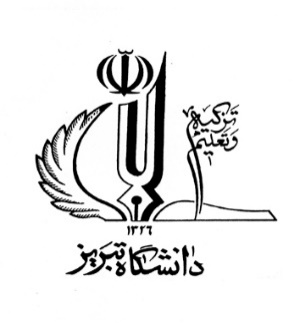 معاونت پژوهش و فناوري دانشگاه تبريزمدیریت امور پژوهشیفرم پيشنهاد اجراي طرح تحقیقات دانشجویی یادآوری: لازم است کلیه موارد و مندرجات این پروپوزال منطبق بر دستورالعمل طرح تحقیقاتی درون دانشگاهی مندرج در کتابچه دستورالعملها و آییننامههای وب سایت مدیریت امور پژوهشی باشد.     https://researchaffairs.tabrizu.ac.ir/faیادآوری: برنامه های تحقیقاتی ارائه شده به مدیریت امور پژوهشی، پس از بررسی و تصویب در گروه، دانشکده و با تایید کمیته طرح تحقیقات دانشجویی و شورای پژوهش و فناوری دانشگاه قابل اجراء خواهد بود. 1- اطلاعات تفصيلي طرح:  الف- نوع تعهد مقاله (بر اساس بند 6 ماده 2):      چاپ یک مقاله JCR-O1                                    چاپ یک مقاله JCR-O2                         چاپ یک مقاله ISC-O1              ب- مشخصات دانشجوی مجری(به انضمام مستندات و مدارک):    دانشجوی مقطع دکتری تخصصی پذیرفته شده در آزمون جامع              دانشجوی مقطع دکتری حرفهای پذیرفته شده در آزمون پایه      دانشجوی مقطع کارشناسی ارشد دارای پروپوزال پایان نامه تصویب شدهج- چکیده: د- بیان مسئله و دلايل توجيهي  ه- پیشینه تحقیق:و- مواد و روشها:ی- فهرست منابع:2- اطلاعات مالی پروژه    اعتبار پیشبینی شده برای اجرای پروژه بر اساس بند 6 ماده 2 میباشد که در صورت تامین اعتبار یک سوم آن پس از عقد قرارداد با رضایت و درخواست کتبی استاد راهبر و مابقی پس از اختتام و چاپ مقاله قابل پرداخت خواهد بود. همچنین مدیریت مالی و نحوه تسهیم اعتبار طرح، بر عهده استاد راهبر طرح تحقیقاتی میباشد. 3- زمان بندي4- اطلاعات مجری و همکاران منطبق بر شرایط شیوهنامه5- رضایت نامه استاد راهبر	اینجانب .......................................... عضو هیات علمی دانشکده.............................. با اطلاع کامل از مفاد دستورالعمل طرح تحقیقات دانشجویی بعنوان ضامن اجرای تعهدات این طرح بوده و در صورت عدم انجام تعهدات توسط دانشجوی مجری، تمام هزینههای پرداختی طرح مصوب را عودت خواهم داد.  امضا و تاریخ پیوست شماره 1:ماده 5 – مدت زمان اجرای تعهدات 5 -1- مدت زمان اجرای برنامه از تاریخ عقد قرارداد حداکثر به مدت 2 سال برای دانشجویان دکترای تخصصی و یکسال برای دانشجویان دکترای حرفه ای و کارشناسی ارشد خواهد بود. جزئیات مراحل و نحوه پرداخت در قرارداد مشخص خواهد شد. مجری با تایید راهبر تیم تحقیقاتی میباید نتایج حاصل از برنامه تحقیقاتی خود را در قالب موارد مشروحه زیر به مدیریت امور پژوهشی دانشگاه ارائه نماید:اسناد مربوط به انتشار حداقل یک فقره مقاله حاصل از نتایج برنامه مصوب طرح تحقیقاتی تبصره 7– چنانچه تیم در پایان برنامه به تعهدات خود عمل نکند و یا به بخشی از تعهدات عمل نماید، مدیریت امور پژوهشی دانشگاه تمام و یا بخشی از مبلغ هزینه شده از برنامه مصوب را به نحو مقتضی از مجری و یا راهبر تیم تحقیقاتی تأدیه خواهد نمود.  5-2- در هر مقطع زمانی از دوره، در صورتی که مجری تیم تحقیقاتی به تعهدات خود عمل نماید تسویه حساب با عودت کامل مبلغ دریافتی مقدور خواهد بود. ماده 6- شرایط مقالات منتشرهکلیه مراحل ارسال، پذیرش و چاپ مقاله میباید پس از تاریخ عقد قرارداد انجام شده باشد.اسامی نویسندگان مقالات مستخرج از برنامههای تحقیقاتی طرح حاضر، میباید همان اسامی اعلامی در برنامه تحقیقاتی توسط مجری باشد. در غیر اینصورت مقاله یاد شده در حداقل تعهدات مورد نیاز اجرای طرح حاضر لحاظ نخواهد شد.در بارگذاری مقالات در سامانه سیماپ توسط راهبر تیم به مقاله مستخرج از طرح تحقیقات دانشجویی اشاره شده باشد. در بخش Acknowledgement مقاله به حمایت مالی دانشگاه تبریز و شماره قرارداد بشرح زیر در چاپ مقاله اشاره شده باشد.این مقاله از طرح پسادکتری دانشگاه تبریز با شماره قرارداد ...................استخراج گردیده است.This research is supported by the research grant of the University of Tabriz   (number … (در مقالات مستخرج از برنامه، نام دانشگاه تبریز میباید بعنوان وابستگی نخست تیم تحقیقاتی و سایر اعضای وابسته به دانشگاه قید گردد. پژوهشگران خارج از دانشگاه که در عضویت تیم تحقیقاتی هستند نباید بعنوان نویسنده مسئول یا نویسنده نخست انتخاب گردند.در مقالات مستخرج از طرح حاضر استاد راهبر و یا دانشجوی مجری هر کدام میتوانند نویسنده مسئول و یا نفر اول باشند. در هر حال، نویسندگان اول و مسئول میباید دارای وابستگی سازمانی دانشگاه تبریز (بعنوان وابستگی نخست) باشند.تاریخ شروعتاریخ خاتمهمدت زمان اجرابر اساس مفاد بند 1 ماده 5 دستورالعمل بر اساس مفاد بند 1 ماده 5 دستورالعمل بر اساس مفاد بند 1 ماده 5 دستورالعمل نام و نام خانوادگینوع همکاریسمتنام مؤسسهدرصد مشارکتتاییده و امضاءمجریاستاد راهبرهمکار